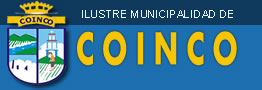 “JUGUETES PARA NIÑOS PREESCOLARES DE LA COMUNA”
FORMULARIO N° 4OFERTA ECONÓMICA Y CONDICIONES DE ENTREGANOMBRE OFERENTE: ______________________________________OFERTA ECONÓMICA*Debe ingresar este valor en plataforma electrónica.PLAZO Y CONDICIONES DE ENTREGA Plazo entrega, en________ Días corridos, el plazo no podrá exceder los 10 días corridos.Firma del Proponente o Representante Legal		TOTAL OFERTA 			TOTAL OFERTA 			TOTAL OFERTA 			TOTAL OFERTA 	1 global VALOR TOTAL NETOIVATOTAL, CON IVA1 global *